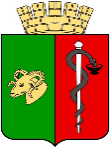 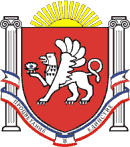 ЕВПАТОРИЙСКИЙ ГОРОДСКОЙ СОВЕТРЕСПУБЛИКИ КРЫМР Е Ш Е Н И Е II созываСессия № 3230.07.2021                                            г. Евпатория                                        № 2-32/5
Об утверждении промежуточного ликвидационного баланса юридического лица - управления по делам несовершеннолетних и защите их прав администрации города Евпатории Республики Крым	В соответствии со статьями 61 – 63 Гражданского кодекса Российской Федерации, статьей 35 Федерального закона от 06.10.2003 № 131-ФЗ "Об общих принципах организации местного самоуправления в Российской Федерации", статьями 26, 27 Закона Республики Крым от 21.08.2014 № 54-ЗРК «Об основах местного самоуправления в Республике Крым», решением Евпаторийского городского совета от 30.04.2019 № 1-89/2 «О ликвидации управления по делам несовершеннолетних и защите их прав администрации города Евпатории Республики Крым», Порядком ликвидации юридического лица – управления по делам несовершеннолетних и защите их прав администрации города Евпатории Республики Крым, утвержденным постановлением администрации города Евпатории Республики Крым от  17.05.2019 № 856-п «О мероприятиях по ликвидации юридического лица - управления по делам несовершеннолетних и защите их прав администрации города Евпатории Республики Крым», Уставом муниципального образования городской округ Евпатория Республики Крым,  с целью проведения процедуры ликвидации юридического лица - управления по делам несовершеннолетних и защите их прав администрации города Евпатории Республики Крым, - городской совет РЕШИЛ:1. Утвердить промежуточный ликвидационный баланс юридического лица -  управления по делам несовершеннолетних и защите их прав администрации города Евпатории Республики Крым, созданного в                   форме муниципального казенного учреждения (ОГРН 1159102017656, местонахождение: 297412, Республика Крым, г. Евпатория, ул. Некрасова, дом 45).2. Настоящее решение вступает в силу со дня принятия и подлежит обнародованию на официальном сайте Правительства Республики Крым – http://rk.gov.ru в разделе: муниципальные образования, подраздел – Евпатория, а также на официальном сайте муниципального образования городской округ Евпатория Республики Крым – http:/my-evp.ru в разделе Документы, подраздел городского совета в информационно-телекоммуникационной сети общего пользования. 3. Контроль за исполнением настоящего решения возложить на главу администрации города Евпатории Республики Крым Тихончука Р.Г.Председатель Евпаторийского городского совета                                     О.В. Харитоненко